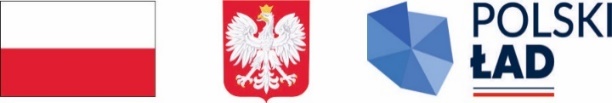  						Tarnobrzeg, dnia  24.04.2024 r.Zawiadomienie o wyborze najkorzystniejszej oferty do zaproszenia do składania ofert  
z dnia 07.03.2024 r. w ramach Rządowego 
Programu Odbudowy ZabytkówZamawiający, Pani Marta Dąbrowska, reprezentowana przez Panią Wiesławę Meder i Pana Ludwika Meder informuje, iż w wyniku przeprowadzonego postępowania o udzielenie zamówienia w trybie postępowania zakupowego na wykonanie zadania pn.: „Prace budowlano-konserwatorskie więźby i pokrycia dachowego, elewacji, stolarki drzwiowej i okiennej przy zabytku – kamienica ul. Sienkiewicza 5 w Tarnobrzegu” jako ofertę najkorzystniejszą uznano ofertę złożoną przez Wykonawcę:Przedsiębiorstwo Budowlano-Produkcyjno-Handlowe ELDO-BUD Krzysztof Wątrobaul. M. Skłodowskiej 2, 39-400 Tarnobrzegza cenę brutto: 133 266,64 zł.Zamawiający informuje, że w ramach zaproszenia do składania ofert została wybrana oferta, która spełnia wszystkie wymogi określone w zaproszeniu i okazała się najkorzystniejsza na podstawie kryterium oceny ofert zastosowanym w tym postępowaniu.Zgodnie z ogłoszeniem jedynym kryterium, jakim kierował się Zamawiający przy wyborze ofert najkorzystniejszych była cena brutto. Zamawiający zgodnie ze wskazaną w zaproszeniu formułą dokonał oceny punktowej złożonych ofert.W przedmiotowym postępowaniu ofertom przyznana została następująca punktacja:Numer ofertyNazwa (firma) i adres wykonawcyPkt.1.F.H.U DACH – BUD Gomułka MarekUl. Handlowa 4, 39-400 Tarnobrzeg78,392.Przedsiębiorstwo Budowlano-Produkcyjno-Handlowe ELDO-BUD Krzysztof Wątrobaul. M. Skłodowskiej 2, 39-400 Tarnobrzeg100,00 